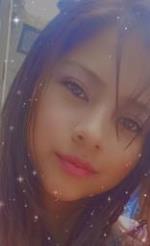 Información adicional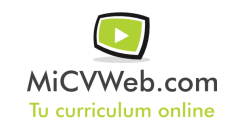 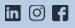 Experiencia 
 
La Libertad (Santa Elena)
FormaciónFormación ComplementariaLcda. en Ciencias de la comunicación Social RELACIOISTA PUBLICATRABAJO SOCIALATENCION AL CLIENTE. Ciencias Sociales Universidad de Guayaquil  Facso Habilidades 